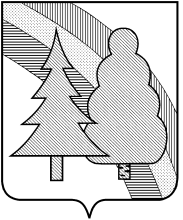 Финансовое управление администрации закрытого административно-территориального образования город Радужный Владимирской области(Финансовое управление администрации ЗАТО г.Радужный)П Р И К А З От 29.04.2015г.					                                           №34  Об утверждении результатов оценки качествафинансового менеджмента распорядителей бюджетных средствв соответствии с Методикой балльной оценки качествафинансового менеджмента за 2014 годВ целях повышения эффективности расходов бюджета муниципального образования ЗАТО г.Радужный и в соответствии с Порядком  оценки качества финансового менеджмента распорядителей бюджетных средств муниципального образования ЗАТО г.Радужный и Методикой балльной оценки качества финансового менеджмента распорядителей бюджетных средств муниципального образования ЗАТО  г.Радужный, утверждёнными постановлением администрации ЗАТО г.Радужный от 06.04.2011г. № 397 (в ред. от 09.06.2012г. № 813), П Р И К А З Ы В А Ю:1. Утвердить результаты мониторинга по качеству  финансового менеджмента распорядителей бюджетных средств ЗАТО г.Радужный за 2014 год, согласно приложению. 2. Заведующей бюджетным отделом финансового управления администрации ЗАТО г.Радужный довести настоящий приказ до распорядителей средств бюджета города.3. Заведующей отделом АСФР финансового управления администрации ЗАТО г.Радужный разместить настоящий приказ на официальном сайте органов местного самоуправления администрации ЗАТО г.Радужный.4. Контроль за исполнением настоящего приказа возложить на заместителя начальника финансового управления администрации ЗАТО г.Радужный.Заместитель главы администрации города по финансам и экономике, начальник финансового управления     		      О.М.Горшкова									Приложение								к приказу финансового управления								администрации ЗАТО г.Радужный								от 29.04.2015г. №34РЕЗУЛЬТАТЫмониторинга по качеству финансового менеджмента распорядителей бюджетных средств ЗАТО г.Радужный за 2014 годN  
п/п Наименование  РБС    Рейтинговая
оценка (R) Суммарная   
оценка качества
финансового  
менеджмента  
(КФМ)     Максимальная  
оценка качества
финансового  
менеджмента  
(MAX)     1  2            3     4       5       1 группа РБС1 группа РБС1 группа РБС1 группа РБС1 группа РБС1.МКУ «Комитет по культуре и спорту»185105,02.Управление образования администрации ЗАТО г.Радужный267105,02 группа РБС2 группа РБС2 группа РБС2 группа РБС2 группа РБС1.Финансовое управление администрации ЗАТО г.Радужный177802.  МКУ «Управление до делам ГО и ЧС» ЗАТО г.Радужный369803.  Совет народных депутатов ЗАТО г.Радужный 563804.Комитет по управлению муниципальным имуществом администрации ЗАТО г.Радужный467805.  Администрация ЗАТО г.Радужный661806.  МКУ «Городской комитет муниципального хозяйства ЗАТО г.Радужный»563807.МКУ «Управление административными зданиями ЗАТО г.Радужный»271808.МКУ «Дорожник» ЗАТО г.Радужный Владимирской области27180